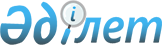 Об утверждении Правил участия банка второго уровня в уставном капитале других юридических лиц, а также выдачи разрешения на создание или приобретение банком второго уровня дочерней организации
					
			Утративший силу
			
			
		
					Постановление Правления Национального Банка Республики Казахстан от 14 ноября 2001 года N 427. Зарегистрировано Министерством юстиции Республики Казахстан 25 февраля 2002 года N 1770. Утратило силу - постановлением Правления Агентства Республики Казахстан по регулированию
и надзору финансового рынка и финансовых организаций от 9 января 
2006 года N 4 (V064079)



     В целях совершенствования нормативной правовой базы, регулирующей деятельность банков второго уровня, Правление Национального Банка Республики Казахстан постановляет: 




     1. Утвердить прилагаемые Правила участия банка второго уровня в уставном капитале других юридических лиц, а также выдачи разрешения на создание или приобретение банком второго уровня дочерней организации (далее - Правила), и ввести их и настоящее постановление в действие по истечении четырнадцати дней со дня их государственной регистрации в Министерстве юстиции Республики Казахстан. 




     2. Со дня вступления в силу настоящего постановления признать утратившими силу: 



     1) Постановление Правления Национального Банка Республики Казахстан от 4 февраля 1998 года N 46 
 V980503_ 
 "Об утверждении Положения о выдаче банкам согласия на участие в уставном капитале организаций, осуществляющих профессиональную деятельность на рынке ценных бумаг"; 



     2) Постановление Правления Национального Банка Республики Казахстан от 26 декабря 1998 года N 291 
 V980696_ 
 "Об утверждении Правил участия банков в уставном капитале инвестиционных фондов, страховых организаций и юридических лиц, акции которых прошли листинг на фондовой бирже". 



     3. Департаменту банковского и страхового надзора (Мекишев А.А.): 



     1) совместно с Юридическим департаментом (Шарипов С.Б.) принять меры к государственной регистрации в Министерстве юстиции Республики Казахстан настоящего постановления и Правил; 



     2) в семидневный срок со дня государственной регистрации в Министерстве юстиции Республики Казахстан довести настоящее постановление и Правила до сведения заинтересованных подразделений центрального аппарата, территориальных филиалов Национального Банка Республики Казахстан и банков второго уровня. 



     4. Контроль за исполнением настоящего постановления возложить на Председателя Национального Банка Республики Казахстан Марченко Г.А. 


    Председатель 




    Национального Банка  





                                          Утверждены 



                                          постановлением Правления



                                          Национального Банка 



                                          Республики Казахстан



                                          от 14 ноября 2001 г. N 427



                                          "Об утверждении Правил участия 



                                          банка второго уровня в уставном 



                                          капитале других юридических 



                                          лиц, а также выдачи разрешения 



                                          на создание или приобретение 



                                          банком второго уровня дочерней 



                                          организации"

                              


 Правила 






           участия банка второго уровня в уставном капитале 






           других юридических лиц, а также выдачи разрешения 






           на создание или приобретение банком второго уровня 






                         дочерней организации 






     Настоящие Правила разработаны на основании Закона Республики Казахстан 
 Z952444_ 
 "О банках и банковской деятельности в Республике Казахстан" (далее - Закон) и устанавливают порядок и особенности выдачи уполномоченным органом по регулированию и надзору финансового рынка и финансовых организаций (далее - уполномоченный орган) разрешения на создание или приобретение банком второго уровня (далее - банк) дочерней организации и порядок участия банка в уставном капитале других юридических лиц. 


<*> 






     Сноска. В преамбулу внесены изменения - постановлением Правления Национального Банка Республики Казахстан от 3 июня 2002 года N 212


 
 V021907_ 
 ; 


от 26 марта 2005 года N 


 115 


.






                        


Глава 1. Общие положения 






     1. Банки вправе участвовать в уставном капитале юридических лиц, предусмотренных пунктом 2 статьи 8 Закона. 



     2. Банки могут участвовать в уставном капитале юридических лиц при условии: 



     1) безубыточной деятельности за последний истекший год и в течение текущего года, которая определяется как наличие нераспределенного чистого дохода за последний истекший год и наличие превышения суммы доходов текущего года над расходами за такой же период; 



     2) соблюдения пруденциальных нормативов и других обязательных для исполнения норм и лимитов, установленных уполномоченным органом в течение последних трех последовательных месяцев; 



     3) соответствия всем требованиям по переходу банков второго уровня к международным стандартам; 



     4) 


<*> (исключен - постановлением Правления Национального Банка Республики Казахстан от 3 июня 2002 года № 212


 
 V021907_ 
 


) 





     При этом, прямое (непосредственное) или косвенное (посредством участия в уставных капиталах других юридических лиц) участие банка в уставном капитале одного юридического лица не должно превышать десяти процентов собственного капитала банка. Прямое участие банка в уставном капитале юридического лица посредством перехода принятых ранее в залог акций и оценивающихся по справедливой стоимости, определяемой в соответствии с международными стандартами финансовой отчетности, в собственность банка не должно превышать двадцати пяти процентов собственного капитала банка, при этом срок их реализации должен быть не более одного года. 


<*> 






     Сноска. Пункт 2 - с изменениями, внесенными постановлением Правления Национального Банка Республики Казахстан от 3 июня 2002 года № 212


 
 V021907_ 
; 


от 26 марта 2005 года N 


 115 


.





     2-1. Требования пункта 2 настоящих Правил не распространяются на случаи участия банков в уставном капитале некоммерческих организаций, накопительных пенсионных фондов и компаний по управлению пенсионными активами. 


<*>






     Сноска. Глава дополнена пунктом 2-1 - постановлением Правления Агентства РК по регулированию и надзору финансового рынка и финансовых организаций от 26 марта 2005 года N 


 115 


.





     3. Банки, приобретшие акции юридических лиц (за исключением дочерних организаций), суммарная номинальная стоимость которых составляет пять и более процентов уставного капитала юридического лица, акции которого приобретены банком, обязаны в течение трех рабочих дней после приобретения акций представить в уполномоченный орган письменное уведомление об этом (далее - уведомление). 


<*> 






     Сноска. Пункт 3 - с изменениями, внесенными постановлением Правления Национального Банка Республики Казахстан от 3 июня 2002 года № 212


 
 V021907_ 
; 


от 25 октября 2004 года 


 N 304 


.





     4. Уведомление банка должно содержать: 



     1) наименование юридического лица; 



     2) долю и сумму участия банка в уставном капитале юридического лица; 



     3) информацию о виде или видах деятельности юридического лица; 



     4) иные сведения, которые банк сочтет нужным указать. 



     5. Банки обязаны в случае создания или приобретения дочерней организации, понятие которой определено статьей 11-1 Закона, получить разрешение уполномоченного органа, выдаваемое в соответствии с требованиями настоящих Правил. 


<*>






     Сноска. Пункт 5 с изменениями - постановлением Правления Агентства РК по регулированию и надзору финансового рынка и финансовых организаций от 25 октября 2004 года 


 N 304 


.






           


 Глава 2. Порядок подачи и рассмотрения заявления 






            о выдаче разрешения на создание или приобретение 






                        банком дочерней организации 






    6. Решение о выдаче или отказе в выдаче банку разрешения принимается уполномоченным органом на основании соответствующего представления подразделения банковского надзора. 


<*>






    Сноска. Пункт 6 с изменениями - постановлением Правления Агентства РК по регулированию и надзору финансового рынка и финансовых организаций от 25 октября 2004 года 


 N 304 


.





    7. Для получения разрешения на создание дочерней организации банк представляет в уполномоченный орган следующее:



    1) заявление на получение разрешения на создание банком дочерней организации согласно Приложению N 1;



    2) решение уполномоченного органа банка о создании дочерней организации;



    3) учредительные документы дочерней организации, протоколы об утверждении ее Устава;



    4) информацию о руководящих работниках дочерней организации согласно Приложению N 2;



    5) организационную структуру дочерней организации;



    6) информацию о виде или видах деятельности дочерней организации с представлением бизнес-плана;



    7) информацию о размере объявленного уставного капитала дочерней организации;



    8) информацию о доле и сумме участия банка в уставном капитале создаваемой дочерней организации. 


<*>






    Сноска. Пункт 7 с изменениями - постановлением Правления Агентства РК по регулированию и надзору финансового рынка и финансовых организаций от 25 октября 2004 года 


 N 304 


.





    8. Для получения разрешения на приобретение дочерней организации банк, помимо документов, предусмотренных подпунктами 1)-6) пункта 7 настоящих Правил, представляет в уполномоченный орган следующее: 



     1) сведения об условиях и порядке приобретения дочерней организации; 



     2) заключение аудиторской организации о проведенном аудите приобретаемой дочерней организации и ее финансовую отчетность за последний финансовый год, заверенную аудиторской организацией; 



     3) нотариально засвидетельствованную копию свидетельства о прохождении приобретаемой дочерней организацией государственной регистрации (перерегистрации) в качестве юридического лица; 



     4) информацию о размере объявленного (зарегистрированного), оплаченного уставного капитала приобретаемой дочерней организации (если такая информация не содержится в аудиторском заключении), а также о доле и сумме участия банка в уставном капитале приобретаемой дочерней организации; 



     5) данные о юридическом лице, посредством участия в уставном капитале которого, банк приобрел дочернюю организацию, включающие: 



     наименование и место нахождения юридического лица; 



     сведения о доле и сумме участия банка в уставном капитале юридического лица; 



     сведения о доле и сумме участия юридического лица в уставном капитале приобретаемой банком дочерней организации. 


<*> 






     Сноска. Пункт 8 - с изменениями, внесенными постановлением Правления Национального Банка Республики Казахстан от 3 июня 2002 года № 212


 
 V021907_ 
;


от 25 октября 2004 года 


 N 304 


.





     9. Заявление и требуемые документы для выдачи разрешения на создание или приобретение банком дочерней организации представляются в подразделение банковского надзора. 



     10. Разрешение на создание или приобретение банком дочерней организации оформляется по форме согласно Приложению N 3 в четырех экземплярах (два на государственном языке и два на русском языке), два из которых (по одному на государственном и русском языках) выдаются банку, а другие два подшиваются в юридическое дело банка. 



     11. Подразделение банковского надзора вручает разрешение на создание или приобретение банком дочерней организации уполномоченному лицу банка, имеющему нотариально либо иным законным путем удостоверенный документ, подтверждающий его полномочия. 



     12. Выданное разрешение регистрируется уполномоченным органом в Реестре по учету выданных разрешений на создание и приобретение банком дочерней организации (Приложение N 4), который ведется подразделением банковского надзора. 


<*>






     Сноска. Пункт 12 с изменениями - постановлением Правления Агентства РК по регулированию и надзору финансового рынка и финансовых организаций от 25 октября 2004 года 


 N 304 


.





     13. Уполномоченный орган обязан выдать разрешение или отказать в выдаче разрешения в срок, предусмотренный статьей 11-1 Закона. При представлении документов, несоответствующих требованиям законодательства, документы возвращаются. При повторном представлении документов исчисление срока рассмотрения их начинается заново. 


<*>






     Сноска. Пункт 13 с изменениями - постановлением Правления Агентства РК по регулированию и надзору финансового рынка и финансовых организаций от 25 октября 2004 года 


 N 304 


.





     14. Отказ в выдаче разрешения уполномоченным органом производится по основаниям, предусмотренным статьей 11-1 Закона. В случае отказа в выдаче разрешения уполномоченный орган обязан письменно уведомить заявителя об основаниях отказа. 


<*>






     Сноска. Пункт 14 с изменениями - постановлением Правления Агентства РК по регулированию и надзору финансового рынка и финансовых организаций от 25 октября 2004 года 


 N 304 


.





     15. В случае неполучения разрешения уполномоченного органа банк обязан в трехмесячный срок произвести отчуждение принадлежащих ему акций (долей участия) дочерней организации лицам, не связанным особыми отношениями с данным банком, либо отказаться от возможности определять решения, принимаемые дочерней организацией, и предоставить подтверждающие документы в уполномоченный орган. 


<*>






     Сноска. Пункт 15 с изменениями - постановлением Правления Агентства РК по регулированию и надзору финансового рынка и финансовых организаций от 25 октября 2004 года 


 N 304 


.






            


Глава 3. Дополнительные условия участия банков 






                  в уставном капитале листинговых компаний


 




     16. Банки могут приобретать не более пятнадцати процентов от общего количества размещенных акций одного эмитента, акции которого включены в список наивысшей категории фондовой биржи, осуществляющей деятельность на территории Республики Казахстан. 


<*>






     Сноска. Пункт 16 в новой редакции - постановлением Правления Агентства РК по регулированию и надзору финансового рынка и финансовых организаций от 25 октября 2004 года 


 N 304 


.





     17. Банк не вправе приобретать акции организации, по акциям которой на фондовой бирже произведен делистинг согласно соответствующему нормативному правовому акту, регулирующему листинг ценных бумаг. При наличии таких акций банк обязан реализовать их в течение одного года. 



     В случае невозможности реализации банком в течение одного года акций юридического лица, по акциям которого на фондовой бирже произведен делистинг, такие акции признаются в учете банка как убытки. 


<*> 






     Сноска. Пункт 17 - с изменениями, внесенными постановлением Правления Национального Банка Республики Казахстан от 3 июня 2002 года № 212


 
 V021907_ 
 . 



     17-1. Требования настоящей главы не распространяются на дочерние организации банка. 


<*> 






     Сноска. Правила дополнены пунктом 17 - постановлением Правления Национального Банка Республики Казахстан от 3 июня 2002 года № 212


 
 V021907_ 
 . 




        


Глава 4. Требования по участию банков в уставном капитале 






                юридических лиц, акции которых в качестве залога 






                       переходят в собственность банка 






     18. В случае, если прямое участие банка в уставном капитале юридического лица посредством перехода принятых ранее в залог акций и оценивающихся по справедливой стоимости, определяемой в соответствии с международными стандартами финансовой отчетности, в собственность банка превысит двадцать пять процентов собственного капитала банка либо если такое участие банка в уставном капитале юридического лица не предусмотрено Законом, то банк должен реализовать эти акции в течение года со дня их перехода в собственность. 



     В случае невозможности реализации банком в течение года акций юридического лица, перешедших в собственность банка по договору залога, такие акции признаются в учете банка как убытки. 


<*> 






     Сноска. Пункт 18 - в новой редакции согласно постановлению Правления Национального Банка Республики Казахстан от 3 июня 2002 года № 212


 
 V021907_ 
; 


от 25 октября 2004 года 


 N 304 


.





 



                   




 


Глава 5. Заключительные положения 



     19. В случае нарушения требований настоящих Правил уполномоченный орган вправе применить к банку меры воздействия, предусмотренные действующим законодательством. 


<*>






     Сноска. Пункт 19 с изменениями - постановлением Правления Агентства РК по регулированию и надзору финансового рынка и финансовых организаций от 25 октября 2004 года 


 N 304 


.





     20. Вопросы, не урегулированные настоящими Правилами, подлежат разрешению в соответствии с законодательством Республики Казахстан. 


    Председатель 




    Национального Банка





                                       Приложение N 1



                                       к Правилам участия банка второго 



                                       уровня в уставном капитале других 



                                       юридических лиц, а также выдачи 



                                       разрешения на создание или 



                                       приобретение банком второго уровня 



                                       дочерней организации, утвержденным 



                                       постановлением Правления 



                                       Национального Банка 



                                       Республики Казахстан



                                       от 14 ноября 2001 года N 427 


<*>






     Сноска. Приложение с изменениями - постановлением Правления Агентства РК по регулированию и надзору финансового рынка и финансовых организаций от 25 октября 2004 года 


 N 304 


.



     "____" _____________г. Председателю Агентства 



                            Республики Казахстан по регулированию 



                            и надзору финансового рынка и 



                            финансовых организаций 



     N _____ 



                                            Республики Казахстан 



                                            г-ну _______________ 


                                 Заявление




            на получение разрешения на создание или приобретение 




                       банком дочерней организации 


    _____________________________________________________________



                          (наименование заявителя)



просит в соответствии с решением уполномоченного органа банка N __________



от "___" ____________ года, ______________________________________________ 



                                       (место проведения) 



дать разрешение на создание или приобретение _____________________________



__________________________________________________________________________



               (наименование, место нахождения создаваемой 



__________________________________________________________________________



                  (приобретаемой) дочерней организации)

    Банк полностью отвечает за достоверность прилагаемых к заявлению 



документов и информации, а также своевременное представление уполномоченному



органу дополнительной информации и документов, запрашиваемых в связи с 



рассмотрением заявления.



    Прилагаемые документы (указать поименный перечень направляемых 



документов, количество экземпляров и листов по каждому).



 



    Председатель Правления



    _____________________                ______________



                                           (подпись)

    Председатель Совета



    директоров                           ______________



                                           (подпись)

    М.П.



    ___________________________________________________________________

                                       Приложение N 2



                                       к Правилам участия банка второго 



                                       уровня в уставном капитале других 



                                       юридических лиц, а также выдачи 



                                       разрешения на создание или 



                                       приобретение банком второго уровня 



                                       дочерней организации, утвержденным 



                                       постановлением Правления 



                                       Национального Банка 



                                       Республики Казахстан



                                       от 14 ноября 2001 года N 427 


        Информация о руководящих работниках дочерней организации 


     1. Ф.И.О._____________________________________________________________ 



     2. Гражданство________________________________________________________ 



     3. Данные документа, удостоверяющего личность ________________________ 



     4. Место (места) работы, должность (должности)________________________ 



     5. Адрес (адреса) места (мест) работы, контактный телефон ____________ 



     6. Образование (включая курсы повышения квалификации): 

    _________________________________________________________________



    |   Дата     |                                |                  |



    |поступления |  Название учебного заведения   |   Специальность  |



    |  - дата    |                                |                  |



    | окончания  |                                |                  |



    |____________|________________________________|__________________|



    |____________|________________________________|__________________|

    7. Краткое резюме о трудовой деятельности: 



    ________________________________________________



    |  Период работы  |  Место работы  |  Должность |



    |_________________|________________|____________|



    |_________________|________________|____________|

    8. Сведения о судимости:



    ____________________________________________________________________



    | Дата |  Наименование  |    Место   |     Вид      | Дата принятия |



    |      |   судебного    | нахождения |правонарушения| решения судом |



    |      |     органа     |   суда     |              |               |



    |______|________________|____________|______________|_______________|



    |______|________________|____________|______________|_______________|

    Имеется ли непогашенная или не снятая в установленном порядке 



судимость: ________________________________________________________

    9. Сведения о привлечении к административной ответственности за 



совершение правонарушений, связанных с банковской деятельностью:



    _____________________________________________________________________



    | Дата | Орган, принявший |   Место    |    Вид     | Дата принятия |



    |      |    решение о     | нахождения | правонару- |    решения    |



    |      |  привлечении к   |   органа   |   шения    |               |



    |      | ответственности  |            |            |               |



    |______|__________________|____________|____________|_______________|



    |______|__________________|____________|____________|_______________|

               Подтверждение представленных выше сведений

    Подтверждаю, что информация, содержащаяся в этом заявлении, была 



проверена мною и является достоверной и полной.

    Ф.И.О ______________________________________



                   (печатными буквами) 

    Дата _____________________

    Подпись __________________ 



__________________________________________________________________________ 




                                       Приложение N 3



                                       к Правилам участия банка второго 



                                       уровня в уставном капитале других 



                                       юридических лиц, а также выдачи 



                                       разрешения на создание или 



                                       приобретение банком второго уровня 



                                       дочерней организации, утвержденным 



                                       постановлением Правления 



                                       Национального Банка 



                                       Республики Казахстан



                                       от 14 ноября 2001 года N 427


                             Разрешение 




    на создание или приобретение банком дочерней организации


               N_______ от "____"____________ ____ г. 

    Данное разрешение выдано ________________________________________,



                                   (наименование банка)



на основании которого банк вправе создать или приобрести дочернюю 



организацию - ____________________________________________________________



          (наименование, данные о прохождении государственной регистрации



_________________________________________________________________________,



   (перерегистрации) создаваемой (приобретаемой) дочерней организации)



осуществляющую __________________________________________________________



       (вид деятельности создаваемой (приобретаемой) дочерней организации)



    Председатель (заместитель Председателя) __________________



    ______________________________________________________________________




                                       Приложение N 4



                                       к Правилам участия банка второго 



                                       уровня в уставном капитале других 



                                       юридических лиц, а также выдачи 



                                       разрешения на создание или 



                                       приобретение банком второго уровня 



                                       дочерней организации, утвержденным 



                                       постановлением Правления 



                                       Национального Банка 



                                       Республики Казахстан



                                       от 14 ноября 2001 года N 427 


<*>






     Сноска. Приложение с изменениями - постановлением Правления Агентства РК по регулированию и надзору финансового рынка и финансовых организаций от 25 октября 2004 года 


 N 304 


.




                   Реестр уполномоченного органа 




      по учету выданных разрешений на создание и приобретение




                    банком дочерней организации




___________________________________________________________________________



N |Наимено-|Наименование |Данные о прохождении   |Дата и номер   | Вид



п/п| вание  | дочерней    |дочерней организацией  |разрешения     |деятель-



  | банка  |организации  |государственной        |на создание и  |ности



  |        |             |регистрации в качестве |приобретение   |дочерней



  |        |             |юридического лица      |банком дочерней|органи-



  |        |             |                       |организации    |зации 



___|________|_____________|_______________________|_______________|________



___|________|_____________|_______________________|_______________|________ 

					© 2012. РГП на ПХВ «Институт законодательства и правовой информации Республики Казахстан» Министерства юстиции Республики Казахстан
				